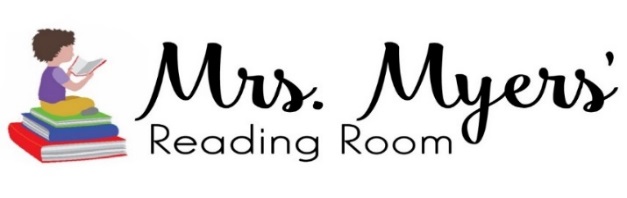 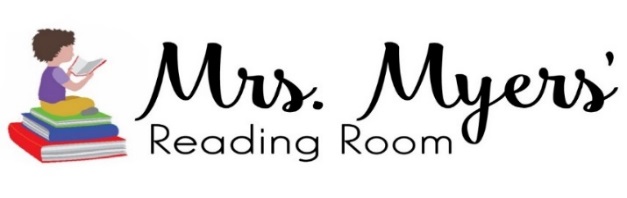 Summer 2019 Reading Program Want to receive prizes for reading  during the summer?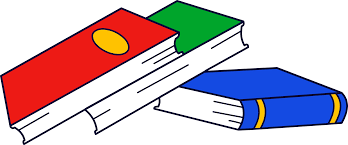 Here’s how the summer reading program works:Each week, read one or more booksVisit the Jefferson Barns Reading Room and tell us the name of the book, the author and your favorite part of the book (our hours are listed below)For every visit to the Reading Room, in which you have read at least one book since your last visit, you may pick a prize from the prize box You fill out a page in your ‘book’, which will hang on the wall in the Reading Room, and keep track all the books you’ve read over the summer (you can take it with you to show your teacher next year)You are invited to attend the end of summer celebration, with more prizes and food!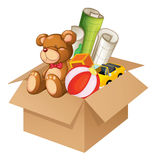 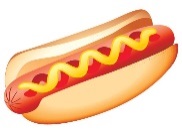 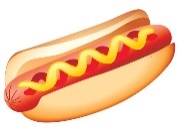 NOTE:  This program is designed for children aged 5-15 that are independent readers.  It is developed to promote a love of books and to encourage summer reading to help maintain reading skills. Frequently visiting the Reading Room will help reach these goals.                    When:   You can join any time during summer vacation           CELEBRATION:   Wednesday, August 21st at 2 p.m.   Jefferson Barns Reading Room Summer HoursMonday:        12:00 noon – 5:00 p.m.Tuesday:          2:00 p.m. –   7:00 p.m.Wednesday:  12:00 noon – 5:00 p.m.  Thursday:         4:00 p.m. –  7:00 p.m.Friday:             12:00 noon – 5:00 p.m.Saturday:        10:00 a.m. –  2:00 p.m. (Coloring on Saturdays)Sunday:           Closed